Сводный отчет о проведении Президентских  состязаний в 1-11-х классахМОУ «Тверская гимназия №6» 2021-2022 год.  Подведены итоги школьного этапа Всероссийских спортивных соревнований школьников “Президентские состязания-2022”.“Президентские состязания” имеют большую социальную значимость и по своей структуре не имеют аналогов в мире, проводятся в рамках реализации федерального проекта “Спорт – норма жизни” во исполнение Указа Президента Российской Федерации от 30 июля 2010 года № 948.Учителя физической культуры: Тарумян Т. С.                                                             Реут Е. В.Директор МОУ «Тверская гимназия №6» Скрипченко Т.Я.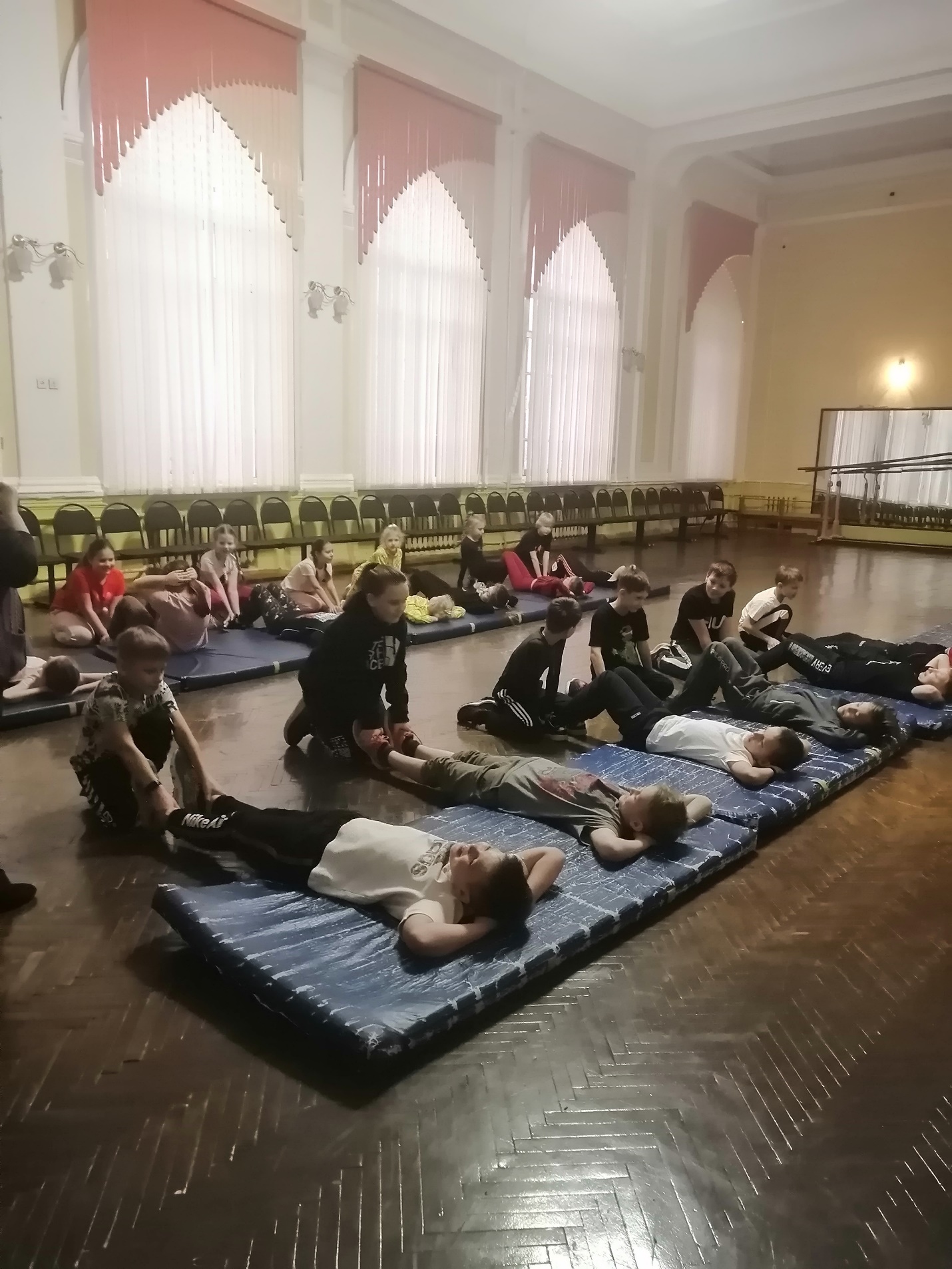 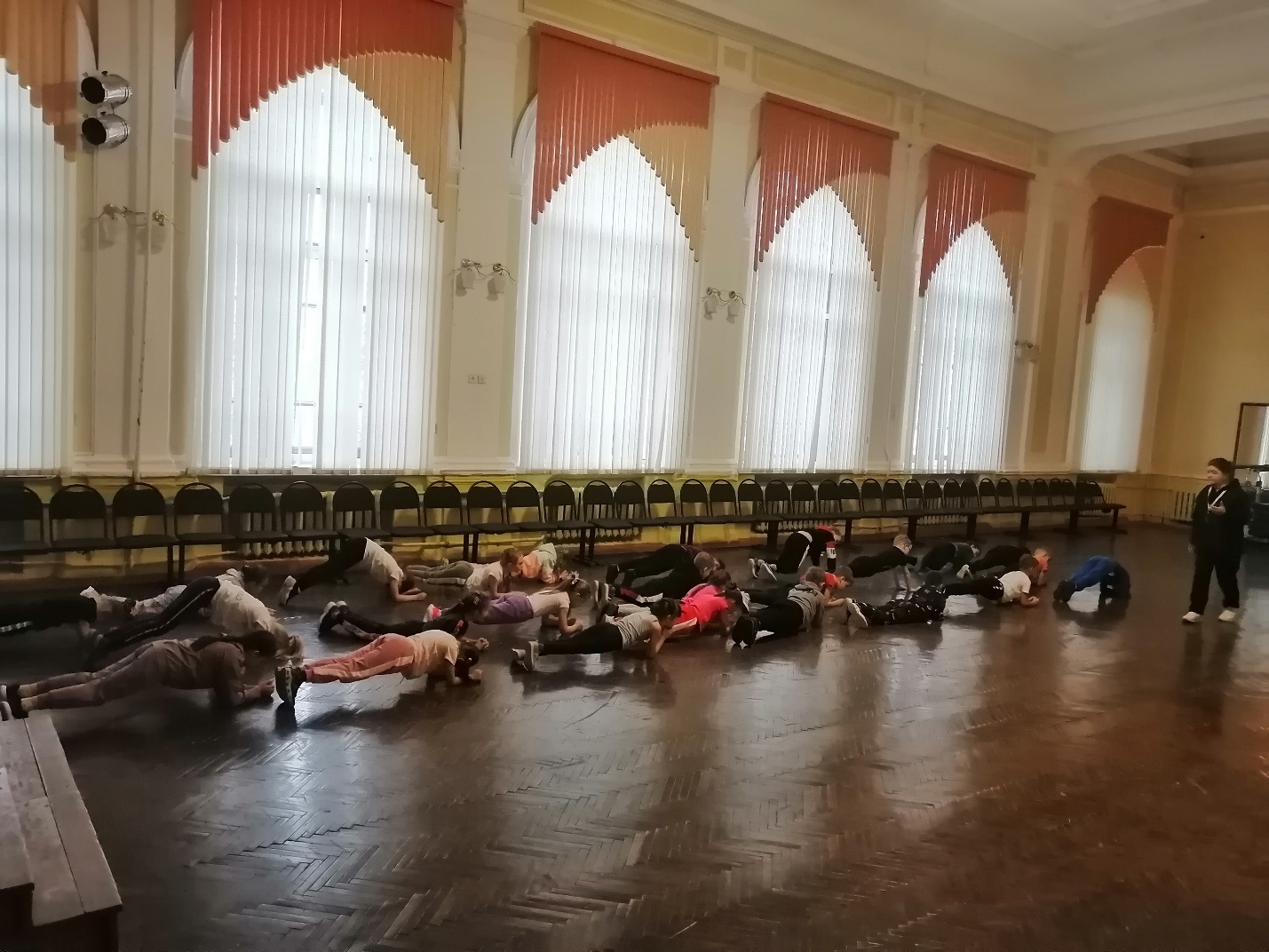 КлассыКол-во классов в параллелиКол-во детей, участвующих в Президентских состязаниях, по классам в параллели% участвующих в Президентских состязаниях от общего кол-ва детей в параллелиУровень физической подготовленности (определяется согласно Рекомендациям в помощь учителю физической культуры, письмо ГУО от 31.01. 03 г. № 01\18-117)Уровень физической подготовленности (определяется согласно Рекомендациям в помощь учителю физической культуры, письмо ГУО от 31.01. 03 г. № 01\18-117)КлассыКол-во классов в параллелиКол-во детей, участвующих в Президентских состязаниях, по классам в параллели% участвующих в Президентских состязаниях от общего кол-ва детей в параллелиСредний баллУровень физической подготовленности12292.1Ниже-среднего22192.3Ниже-среднего32212.9Средний42213.3Средний52263.2Средний62212.8Средний72293.2Средний82193.0Средний92113.1Средний102123,2112143,1Итого:22234,10%2.9Средний